Curriculum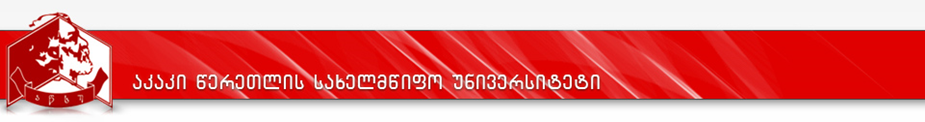 	Curriculum 2021- 2022						Appendix 21Within the above, the student is required to pass 6 subjects (30 credits) in the first semester.Each subject has 5 credits;2Within the above, the student in the second semester will be required to take 6 subjects (30 credits) based on free choice of courses in various fields of law (private law, public law, criminal law), taking into account the annual amount of workload limit in the same semester;3A student will be considered to have passed the professional internship if he/she works as a lawyer, which is confirmed by the official information about the employer and his/her immediate job functions, as well as if the student is on an internship, he / she will be considered as an object of the mentioned practice.4In order to be admitted to the defense of the master's thesis, it is necessary for the student to have fully mastered the total of 90 credits of study courses and professional practice.Name of the programName of the programLawAcademic degree to be awarded/qualificationAcademic degree to be awarded/qualificationMaster of LawName of the facultyName of the facultyFaculty of Business, Law and Social SciencesProgram Manager / Supervisors /CoordinatorProgram Manager / Supervisors /CoordinatorIa Chkheidze, Academic Doctor of Law, Associate Professor, Department of Law, ATSU UniversityIa.chkheidze@atsu.edu.ge Program Duration / Volume (Semester, Number of Credits)Program Duration / Volume (Semester, Number of Credits)The Master of Laws program includes 120 ECTS credits, 60 credits per year, 30 credits per semester. Accordingly, the standard duration of the master's program is 2 years or 4 semesters.Language of instructionLanguage of instructionTeaching for the educational program is in Georgian. The student has the opportunity to choose English language courses from the concentrations of blood, private and public law.Program development and update dates;Program development and update dates;Decision of the Accreditation Board: №46; 23.09.2011Decision of the Faculty Council Protocol №18 07.06.2021Decision of the Academic Council №1 (21/22) 17.09.2021Prerequisites  for admission to the programPrerequisites  for admission to the programPrerequisites  for admission to the programPrerequisites for admission to the Master of Laws program are:Academic degree of Bachelor of Laws;Passing the Unified Master Exam;Passing the internal university exam, which consists of:- Exam in the specialty - The exam will be conducted in writing, will include 3 questions in the relevant field. The exam in the specialty envisages the examination of the applicant's general theoretical knowledge in the field of public law: from the issues of the Constitutional Law of Georgia, general administrative law and the process of administrative law, in the field of private law: Introductory part of civil law, commodity law, contract law, family and inheritance law, general and private parts of criminal law, as well as criminal proceedings.-Foreign language proficiency test - is conducted in the form of testing. The applicant will be exempted from testing if he / she presents an internationally recognized certificate proving his / her foreign language proficiency at B2 level.Enrollment in the Master of Laws program through mobility is possible in accordance with the rules established by the legislation of Georgia.In particular, enrollment in the program is possible through internal and external mobility, which is regulated by the Order of the Minister of Education and Science of Georgia No. 10 / N of February 4, 2010 - "On approval of the rules and fees for transfer from one higher education institution to another" [http://eqe.ge /res/docs/10%E1%83%9C_16.03.2018.pdf] and the resolution developed and approved by Akaki Tsereteli State University (No. 12 (17/18)”On the Rules for Student Status Acquisition, Suspension, Termination, Restoration, Mobility, Qualification, and Recognition of Education”.Prerequisites for admission to the Master of Laws program are:Academic degree of Bachelor of Laws;Passing the Unified Master Exam;Passing the internal university exam, which consists of:- Exam in the specialty - The exam will be conducted in writing, will include 3 questions in the relevant field. The exam in the specialty envisages the examination of the applicant's general theoretical knowledge in the field of public law: from the issues of the Constitutional Law of Georgia, general administrative law and the process of administrative law, in the field of private law: Introductory part of civil law, commodity law, contract law, family and inheritance law, general and private parts of criminal law, as well as criminal proceedings.-Foreign language proficiency test - is conducted in the form of testing. The applicant will be exempted from testing if he / she presents an internationally recognized certificate proving his / her foreign language proficiency at B2 level.Enrollment in the Master of Laws program through mobility is possible in accordance with the rules established by the legislation of Georgia.In particular, enrollment in the program is possible through internal and external mobility, which is regulated by the Order of the Minister of Education and Science of Georgia No. 10 / N of February 4, 2010 - "On approval of the rules and fees for transfer from one higher education institution to another" [http://eqe.ge /res/docs/10%E1%83%9C_16.03.2018.pdf] and the resolution developed and approved by Akaki Tsereteli State University (No. 12 (17/18)”On the Rules for Student Status Acquisition, Suspension, Termination, Restoration, Mobility, Qualification, and Recognition of Education”.Prerequisites for admission to the Master of Laws program are:Academic degree of Bachelor of Laws;Passing the Unified Master Exam;Passing the internal university exam, which consists of:- Exam in the specialty - The exam will be conducted in writing, will include 3 questions in the relevant field. The exam in the specialty envisages the examination of the applicant's general theoretical knowledge in the field of public law: from the issues of the Constitutional Law of Georgia, general administrative law and the process of administrative law, in the field of private law: Introductory part of civil law, commodity law, contract law, family and inheritance law, general and private parts of criminal law, as well as criminal proceedings.-Foreign language proficiency test - is conducted in the form of testing. The applicant will be exempted from testing if he / she presents an internationally recognized certificate proving his / her foreign language proficiency at B2 level.Enrollment in the Master of Laws program through mobility is possible in accordance with the rules established by the legislation of Georgia.In particular, enrollment in the program is possible through internal and external mobility, which is regulated by the Order of the Minister of Education and Science of Georgia No. 10 / N of February 4, 2010 - "On approval of the rules and fees for transfer from one higher education institution to another" [http://eqe.ge /res/docs/10%E1%83%9C_16.03.2018.pdf] and the resolution developed and approved by Akaki Tsereteli State University (No. 12 (17/18)”On the Rules for Student Status Acquisition, Suspension, Termination, Restoration, Mobility, Qualification, and Recognition of Education”.Program ObjectiveProgram ObjectiveProgram ObjectiveThe aim of the Master of Laws program is to train qualified personnel with high academic and ethical standards for the public or private sector; Equip the graduate with analytical, research and practical skills relevant to the requirements of both national and international legal space.The aim of the program for the student is:  1.To provide in-depth and systematic knowledge of national and international legal achievements, development prospects, and key trends; On the relationship between international and national law; On the methodological concepts and principles of modern legal science; On current issues of legal science,on trends and challenges in the development of modern legislation; On the main ways of perfecting and resolving shortcomings;  On academic honesty rules and issues of academic ethics; on basic rules of creating professional scientific texts; on the essence and methods of comparative law;2. To develop the ability to analyze legal information;Ability to identify  methods and strategies for resolving problematic issues in the relevant field;Ability to make the latest changes in practice or theory, to identify existing problematic issues, formulate one's own position and objective conclusions, think analytically; Ability to explain legal norms at a professional level, use effective methods of communication; Ability to write research papers on current legal issues; Ability to convey the results, conclusions, and arguments of one's own research in written and oral form. 3. To develop ethical values, skills of autonomy and a sense of responsibility, in particular, adhere to the basic principles of ethics, fairness and morality in the implementation of practical activities; Follow the rules of academic honesty; Develop the ability to plan working time to prepare a paper; Ability to find current legal information on one's own and to study independently in the relevant field; Develop the ability to solve, evaluate, and share problems in a group setting; Develop the ability to respect democratic values.The aim of the Master of Laws program is to train qualified personnel with high academic and ethical standards for the public or private sector; Equip the graduate with analytical, research and practical skills relevant to the requirements of both national and international legal space.The aim of the program for the student is:  1.To provide in-depth and systematic knowledge of national and international legal achievements, development prospects, and key trends; On the relationship between international and national law; On the methodological concepts and principles of modern legal science; On current issues of legal science,on trends and challenges in the development of modern legislation; On the main ways of perfecting and resolving shortcomings;  On academic honesty rules and issues of academic ethics; on basic rules of creating professional scientific texts; on the essence and methods of comparative law;2. To develop the ability to analyze legal information;Ability to identify  methods and strategies for resolving problematic issues in the relevant field;Ability to make the latest changes in practice or theory, to identify existing problematic issues, formulate one's own position and objective conclusions, think analytically; Ability to explain legal norms at a professional level, use effective methods of communication; Ability to write research papers on current legal issues; Ability to convey the results, conclusions, and arguments of one's own research in written and oral form. 3. To develop ethical values, skills of autonomy and a sense of responsibility, in particular, adhere to the basic principles of ethics, fairness and morality in the implementation of practical activities; Follow the rules of academic honesty; Develop the ability to plan working time to prepare a paper; Ability to find current legal information on one's own and to study independently in the relevant field; Develop the ability to solve, evaluate, and share problems in a group setting; Develop the ability to respect democratic values.The aim of the Master of Laws program is to train qualified personnel with high academic and ethical standards for the public or private sector; Equip the graduate with analytical, research and practical skills relevant to the requirements of both national and international legal space.The aim of the program for the student is:  1.To provide in-depth and systematic knowledge of national and international legal achievements, development prospects, and key trends; On the relationship between international and national law; On the methodological concepts and principles of modern legal science; On current issues of legal science,on trends and challenges in the development of modern legislation; On the main ways of perfecting and resolving shortcomings;  On academic honesty rules and issues of academic ethics; on basic rules of creating professional scientific texts; on the essence and methods of comparative law;2. To develop the ability to analyze legal information;Ability to identify  methods and strategies for resolving problematic issues in the relevant field;Ability to make the latest changes in practice or theory, to identify existing problematic issues, formulate one's own position and objective conclusions, think analytically; Ability to explain legal norms at a professional level, use effective methods of communication; Ability to write research papers on current legal issues; Ability to convey the results, conclusions, and arguments of one's own research in written and oral form. 3. To develop ethical values, skills of autonomy and a sense of responsibility, in particular, adhere to the basic principles of ethics, fairness and morality in the implementation of practical activities; Follow the rules of academic honesty; Develop the ability to plan working time to prepare a paper; Ability to find current legal information on one's own and to study independently in the relevant field; Develop the ability to solve, evaluate, and share problems in a group setting; Develop the ability to respect democratic values.Opportunity to continue learningOpportunity to continue learningOpportunity to continue learningSuccessful completion of the Master of Laws program gives the graduate a solid foundation for pursuing a doctorate.Successful completion of the Master of Laws program gives the graduate a solid foundation for pursuing a doctorate.Successful completion of the Master of Laws program gives the graduate a solid foundation for pursuing a doctorate.Learning OutcomeAfter completing the Master of Laws program, the student:Learning OutcomeAfter completing the Master of Laws program, the student:Learning OutcomeAfter completing the Master of Laws program, the student:Knowledge and understandingDescribes:1.1 Achievements of national and foreign law and development perspectives; Basic methodological principles of practical problem solving;The relationship between international and national law;1.2Methodological concepts and principles of modern legal science; Current problems of legal science;1.3 Describes modern field methods of scientific research, rules of academic honesty and issues of academic ethics based on the discussion of the basics of scientific writing and the implementation of scientific research activities. Also, the basic rules and principles of creating professional scientific texts; Trends and challenges in the development of modern legislation, key ways to improve and address shortcomings; The essence and methods of comparative law.Describes:1.1 Achievements of national and foreign law and development perspectives; Basic methodological principles of practical problem solving;The relationship between international and national law;1.2Methodological concepts and principles of modern legal science; Current problems of legal science;1.3 Describes modern field methods of scientific research, rules of academic honesty and issues of academic ethics based on the discussion of the basics of scientific writing and the implementation of scientific research activities. Also, the basic rules and principles of creating professional scientific texts; Trends and challenges in the development of modern legislation, key ways to improve and address shortcomings; The essence and methods of comparative law.Ability2.1After an in-depth study of national and international legal norms, legal proceedings and case law in various fields of law, analyzes the current legislation and case law, on the basis of which he/she assesses the factual circumstances of the legal case, identifies the existing problems and develops his/her own original ways of solving the legal problem;2.2 Determines both the positive and negative consequences of one's own decision in the legal regulation of various types of public relations and relies on the priority of fundamental human rights;2.3     Recognizes the inadmissibility of discrimination in decision making.Explains the legal norms at the professional level after the legal description of the norms regulating the field of law, innovations, new institutions, peculiarities of certain legal fields, sharing international experience in the relevant field. On the basis of which, also identifies the current scientific legal problem and plans the scientific research process; 2.4 Develops research papers as a result of court decisions, analysis of scientific arguments on the solution of various problematic issues, finding information on the relevant issue from foreign legal sources, getting acquainted with the basics of scientific writing;Communicates the results of his / her research orally and in writing, based on solid arguments.2.1After an in-depth study of national and international legal norms, legal proceedings and case law in various fields of law, analyzes the current legislation and case law, on the basis of which he/she assesses the factual circumstances of the legal case, identifies the existing problems and develops his/her own original ways of solving the legal problem;2.2 Determines both the positive and negative consequences of one's own decision in the legal regulation of various types of public relations and relies on the priority of fundamental human rights;2.3     Recognizes the inadmissibility of discrimination in decision making.Explains the legal norms at the professional level after the legal description of the norms regulating the field of law, innovations, new institutions, peculiarities of certain legal fields, sharing international experience in the relevant field. On the basis of which, also identifies the current scientific legal problem and plans the scientific research process; 2.4 Develops research papers as a result of court decisions, analysis of scientific arguments on the solution of various problematic issues, finding information on the relevant issue from foreign legal sources, getting acquainted with the basics of scientific writing;Communicates the results of his / her research orally and in writing, based on solid arguments.Responsibility and autonomy3.1 Adheres to the basic principles of ethics, fairness and morality in carrying out practical activities;3.2Respects the rules of academic honesty as a result of getting acquainted with the basic principles of scientific research activities within the framework of the master program,does not resort to plagiarism, makes accurate and clear quotations, treats dissent with respect; Properly plans the research process in order to carry out effective research activities;3.3	 Demonstrates the ability to find modern legal information independently and to study independently in the relevant field;3.4	Will be able to collectively solve, evaluate and share problematic issues; Expresses respect for democratic values and recognizes the need for a balance between freedom and responsibility in a democracy.3.1 Adheres to the basic principles of ethics, fairness and morality in carrying out practical activities;3.2Respects the rules of academic honesty as a result of getting acquainted with the basic principles of scientific research activities within the framework of the master program,does not resort to plagiarism, makes accurate and clear quotations, treats dissent with respect; Properly plans the research process in order to carry out effective research activities;3.3	 Demonstrates the ability to find modern legal information independently and to study independently in the relevant field;3.4	Will be able to collectively solve, evaluate and share problematic issues; Expresses respect for democratic values and recognizes the need for a balance between freedom and responsibility in a democracy.Teaching methodsTeaching methodsTeaching methodsAn interactive learning based on a combination of theoretical and practical components serves the student's independent development,which aims to gain relevant knowledge of the employment market, apply skills and generate value. The syllabus of each course provides methods for achieving the goal of the course, based on the principles of student-centered teaching. The purpose of the training course and the expected result will be taken into account when selecting teaching methods.Teaching-learning is carried out through the methods of lecture, practical work and e-learning.The following activities are used to achieve learning outcomes:Knowledge and understanding: Induction, deduction, analysis; Work on a book Writing workVerbal explanation; Demonstration;Case study;  Independent learning;Problem-based learning (PBL); Brainstorming; Ability: Learning by doing (lBD); Role-playing and situational games;Case study; Brainstorming;Heuristic method; Collaborative work; Discussion / debate; Analysis;Problem-based learning (PBL);Project development and presentation (oral, Power Point, etc.);Practical methods.Responsibility and autonomy: Independent learning (preparation of essay, abstract, project, report);Problem-based learning (PBL); Discussion-debate, during which the student will be able to demonstrate the skills of understanding and reasoning ethical norms.An interactive learning based on a combination of theoretical and practical components serves the student's independent development,which aims to gain relevant knowledge of the employment market, apply skills and generate value. The syllabus of each course provides methods for achieving the goal of the course, based on the principles of student-centered teaching. The purpose of the training course and the expected result will be taken into account when selecting teaching methods.Teaching-learning is carried out through the methods of lecture, practical work and e-learning.The following activities are used to achieve learning outcomes:Knowledge and understanding: Induction, deduction, analysis; Work on a book Writing workVerbal explanation; Demonstration;Case study;  Independent learning;Problem-based learning (PBL); Brainstorming; Ability: Learning by doing (lBD); Role-playing and situational games;Case study; Brainstorming;Heuristic method; Collaborative work; Discussion / debate; Analysis;Problem-based learning (PBL);Project development and presentation (oral, Power Point, etc.);Practical methods.Responsibility and autonomy: Independent learning (preparation of essay, abstract, project, report);Problem-based learning (PBL); Discussion-debate, during which the student will be able to demonstrate the skills of understanding and reasoning ethical norms.An interactive learning based on a combination of theoretical and practical components serves the student's independent development,which aims to gain relevant knowledge of the employment market, apply skills and generate value. The syllabus of each course provides methods for achieving the goal of the course, based on the principles of student-centered teaching. The purpose of the training course and the expected result will be taken into account when selecting teaching methods.Teaching-learning is carried out through the methods of lecture, practical work and e-learning.The following activities are used to achieve learning outcomes:Knowledge and understanding: Induction, deduction, analysis; Work on a book Writing workVerbal explanation; Demonstration;Case study;  Independent learning;Problem-based learning (PBL); Brainstorming; Ability: Learning by doing (lBD); Role-playing and situational games;Case study; Brainstorming;Heuristic method; Collaborative work; Discussion / debate; Analysis;Problem-based learning (PBL);Project development and presentation (oral, Power Point, etc.);Practical methods.Responsibility and autonomy: Independent learning (preparation of essay, abstract, project, report);Problem-based learning (PBL); Discussion-debate, during which the student will be able to demonstrate the skills of understanding and reasoning ethical norms.Program StructureProgram StructureProgram StructureProgram Capacity - 120 ECTS credits include training, practical and research components, namely:	30-credit compulsory training courses in the field of basic education1;30-credit elective courses in the field of basic education2; Compulsory practical component3 - 30 creditsCompulsory Scientific Research Component4 - 30 credits.Appendix 1Distribution of Training Courses According to Semesters and CreditsCurriculum. See: Appendix 2.Program Capacity - 120 ECTS credits include training, practical and research components, namely:	30-credit compulsory training courses in the field of basic education1;30-credit elective courses in the field of basic education2; Compulsory practical component3 - 30 creditsCompulsory Scientific Research Component4 - 30 credits.Appendix 1Distribution of Training Courses According to Semesters and CreditsCurriculum. See: Appendix 2.Program Capacity - 120 ECTS credits include training, practical and research components, namely:	30-credit compulsory training courses in the field of basic education1;30-credit elective courses in the field of basic education2; Compulsory practical component3 - 30 creditsCompulsory Scientific Research Component4 - 30 credits.Appendix 1Distribution of Training Courses According to Semesters and CreditsCurriculum. See: Appendix 2.Student Knowledge Assessment System and CriteriaStudent Knowledge Assessment System and CriteriaStudent Knowledge Assessment System and CriteriaStudent Knowledge Assessment SystemThe assessment system at Akaki Tsereteli State University is divided into the following components:Out of the total score of the educational program component evaluation (100 points), the share of the intermediate evaluation is 60 points in total, which in turn includes the following  forms of evaluation:Student activity during the academic semester (includes various components of assessment) - not more than 30 points;Midterm exam - not less than 30 points;Final exam - 40 points.A student whose minimum competency threshold in the components of the midterm assessments totals at least 18 points is eligible to take the final exam.The master project / thesis, creative / performing work or other scientific project / thesis will be evaluated in the same or the following semester in which the student completes his / her work.The master project / thesis, creative / executive work or other scientific project / thesis will be evaluated once (with final evaluation). Relevant method / methods and criteria will be used for the evaluation of the result.The evaluation system allows:A) Five types of positive evaluation:  Aa) (A) excellent - 91-100 points of evaluation; Ab) (B) Very good - 81-90 points of maximum  evaluation  ;Ac) (C) Good - 71-80 points of maximum evaluation; Ad) (D) Satisfactory - 61-70 points of maximum evaluation;Ae) (E) Sufficient - 51-60 points of maximum evaluation.B) Two types of negative evaluation:Ba) (FX) failed - 41-50 points of maximum grade, which means that the student needs more work to pass and is allowed to take an additional exam once by working independently;Bb) (F) Failed - a maximum score of 40 or less, which means that the work done by the student is not enough and he / she has to study the subject again.In the curriculum component of the educational program, in case of  FX, an additional exam will be scheduled not less than 5 days after the announcement of the final exam results (this obligation does not apply to a dissertation, master project / thesis, creative / executive work or other research project / thesis).The grade obtained on the supplementary examination is the final grade of the student, which does not take into account the negative score obtained on the main final examination. If a student gets 0 to 50 points on an additional exam, the student will be given a grade of (F) -0 on the final exam paper. An assessment taken on an additional exam is a student's final assessment that does not take into account the negative score obtained on the main final exam. If a student receives a score of 0 to 50 on an additional exam, the student will be awarded a grade of (F) -0 on the final exam sheet.The minimum grade point average obtained by the student in the final exam is set at 15 points. The number of points obtained in the final exam is not added to the grade obtained by the student in the additional exam.The assessment obtained on the additional exam is the final  and is reflected in the final assessment of the learning component of the educational program. In case of getting 0-50 points in the final grade of the educational component, taking into account the grade obtained on the additional exam, the student will be given a grade of F-0.Note:1. Midterm and final (additional) exams will be held in a formalized manner: Grounds: Order of the Minister of Education and Science of Georgia of January 5, 2007 № 3; Resolution of Akaki Tsereteli State University of September 15, 2017 №1 (17/18). Student assessment criteria are determined by the course syllabus;The target mark for each outcome of the program was the achievement of 75% of the maximum score set by 60% of the total number of students through various activities. Comparison with targets will occur as a result of monitoring over 2 years of dynamics; When evaluating abstracts and projects, the minimum competency threshold is set at at least 60% of the maximum acceptable score, and in case of professional practice - 70%; The learning outcomes of the program training course will be evaluated once every academic year, no later than 1 month before the re-implementation of the mentioned training course, and will be calculated as a percentage;The result of each study of the program will be measured according to the curriculum map attached to the program at the end of the semester, where the result of the mentioned study was presented;The learning outcomes of the program will be reviewed and monitored by observing 2-year dynamics. After the observation in the dynamics, if there is a regression (in the observation with the target marks), the learning outcomes and the ways of achievement will be reviewed and the program will be modified accordingly to the existing regulations.Student Knowledge Assessment SystemThe assessment system at Akaki Tsereteli State University is divided into the following components:Out of the total score of the educational program component evaluation (100 points), the share of the intermediate evaluation is 60 points in total, which in turn includes the following  forms of evaluation:Student activity during the academic semester (includes various components of assessment) - not more than 30 points;Midterm exam - not less than 30 points;Final exam - 40 points.A student whose minimum competency threshold in the components of the midterm assessments totals at least 18 points is eligible to take the final exam.The master project / thesis, creative / performing work or other scientific project / thesis will be evaluated in the same or the following semester in which the student completes his / her work.The master project / thesis, creative / executive work or other scientific project / thesis will be evaluated once (with final evaluation). Relevant method / methods and criteria will be used for the evaluation of the result.The evaluation system allows:A) Five types of positive evaluation:  Aa) (A) excellent - 91-100 points of evaluation; Ab) (B) Very good - 81-90 points of maximum  evaluation  ;Ac) (C) Good - 71-80 points of maximum evaluation; Ad) (D) Satisfactory - 61-70 points of maximum evaluation;Ae) (E) Sufficient - 51-60 points of maximum evaluation.B) Two types of negative evaluation:Ba) (FX) failed - 41-50 points of maximum grade, which means that the student needs more work to pass and is allowed to take an additional exam once by working independently;Bb) (F) Failed - a maximum score of 40 or less, which means that the work done by the student is not enough and he / she has to study the subject again.In the curriculum component of the educational program, in case of  FX, an additional exam will be scheduled not less than 5 days after the announcement of the final exam results (this obligation does not apply to a dissertation, master project / thesis, creative / executive work or other research project / thesis).The grade obtained on the supplementary examination is the final grade of the student, which does not take into account the negative score obtained on the main final examination. If a student gets 0 to 50 points on an additional exam, the student will be given a grade of (F) -0 on the final exam paper. An assessment taken on an additional exam is a student's final assessment that does not take into account the negative score obtained on the main final exam. If a student receives a score of 0 to 50 on an additional exam, the student will be awarded a grade of (F) -0 on the final exam sheet.The minimum grade point average obtained by the student in the final exam is set at 15 points. The number of points obtained in the final exam is not added to the grade obtained by the student in the additional exam.The assessment obtained on the additional exam is the final  and is reflected in the final assessment of the learning component of the educational program. In case of getting 0-50 points in the final grade of the educational component, taking into account the grade obtained on the additional exam, the student will be given a grade of F-0.Note:1. Midterm and final (additional) exams will be held in a formalized manner: Grounds: Order of the Minister of Education and Science of Georgia of January 5, 2007 № 3; Resolution of Akaki Tsereteli State University of September 15, 2017 №1 (17/18). Student assessment criteria are determined by the course syllabus;The target mark for each outcome of the program was the achievement of 75% of the maximum score set by 60% of the total number of students through various activities. Comparison with targets will occur as a result of monitoring over 2 years of dynamics; When evaluating abstracts and projects, the minimum competency threshold is set at at least 60% of the maximum acceptable score, and in case of professional practice - 70%; The learning outcomes of the program training course will be evaluated once every academic year, no later than 1 month before the re-implementation of the mentioned training course, and will be calculated as a percentage;The result of each study of the program will be measured according to the curriculum map attached to the program at the end of the semester, where the result of the mentioned study was presented;The learning outcomes of the program will be reviewed and monitored by observing 2-year dynamics. After the observation in the dynamics, if there is a regression (in the observation with the target marks), the learning outcomes and the ways of achievement will be reviewed and the program will be modified accordingly to the existing regulations.Student Knowledge Assessment SystemThe assessment system at Akaki Tsereteli State University is divided into the following components:Out of the total score of the educational program component evaluation (100 points), the share of the intermediate evaluation is 60 points in total, which in turn includes the following  forms of evaluation:Student activity during the academic semester (includes various components of assessment) - not more than 30 points;Midterm exam - not less than 30 points;Final exam - 40 points.A student whose minimum competency threshold in the components of the midterm assessments totals at least 18 points is eligible to take the final exam.The master project / thesis, creative / performing work or other scientific project / thesis will be evaluated in the same or the following semester in which the student completes his / her work.The master project / thesis, creative / executive work or other scientific project / thesis will be evaluated once (with final evaluation). Relevant method / methods and criteria will be used for the evaluation of the result.The evaluation system allows:A) Five types of positive evaluation:  Aa) (A) excellent - 91-100 points of evaluation; Ab) (B) Very good - 81-90 points of maximum  evaluation  ;Ac) (C) Good - 71-80 points of maximum evaluation; Ad) (D) Satisfactory - 61-70 points of maximum evaluation;Ae) (E) Sufficient - 51-60 points of maximum evaluation.B) Two types of negative evaluation:Ba) (FX) failed - 41-50 points of maximum grade, which means that the student needs more work to pass and is allowed to take an additional exam once by working independently;Bb) (F) Failed - a maximum score of 40 or less, which means that the work done by the student is not enough and he / she has to study the subject again.In the curriculum component of the educational program, in case of  FX, an additional exam will be scheduled not less than 5 days after the announcement of the final exam results (this obligation does not apply to a dissertation, master project / thesis, creative / executive work or other research project / thesis).The grade obtained on the supplementary examination is the final grade of the student, which does not take into account the negative score obtained on the main final examination. If a student gets 0 to 50 points on an additional exam, the student will be given a grade of (F) -0 on the final exam paper. An assessment taken on an additional exam is a student's final assessment that does not take into account the negative score obtained on the main final exam. If a student receives a score of 0 to 50 on an additional exam, the student will be awarded a grade of (F) -0 on the final exam sheet.The minimum grade point average obtained by the student in the final exam is set at 15 points. The number of points obtained in the final exam is not added to the grade obtained by the student in the additional exam.The assessment obtained on the additional exam is the final  and is reflected in the final assessment of the learning component of the educational program. In case of getting 0-50 points in the final grade of the educational component, taking into account the grade obtained on the additional exam, the student will be given a grade of F-0.Note:1. Midterm and final (additional) exams will be held in a formalized manner: Grounds: Order of the Minister of Education and Science of Georgia of January 5, 2007 № 3; Resolution of Akaki Tsereteli State University of September 15, 2017 №1 (17/18). Student assessment criteria are determined by the course syllabus;The target mark for each outcome of the program was the achievement of 75% of the maximum score set by 60% of the total number of students through various activities. Comparison with targets will occur as a result of monitoring over 2 years of dynamics; When evaluating abstracts and projects, the minimum competency threshold is set at at least 60% of the maximum acceptable score, and in case of professional practice - 70%; The learning outcomes of the program training course will be evaluated once every academic year, no later than 1 month before the re-implementation of the mentioned training course, and will be calculated as a percentage;The result of each study of the program will be measured according to the curriculum map attached to the program at the end of the semester, where the result of the mentioned study was presented;The learning outcomes of the program will be reviewed and monitored by observing 2-year dynamics. After the observation in the dynamics, if there is a regression (in the observation with the target marks), the learning outcomes and the ways of achievement will be reviewed and the program will be modified accordingly to the existing regulations.Areas of employmentAreas of employmentAreas of employmentA graduate of the Master of Laws program is given the opportunity to work in any position where a Master of Laws degree is required and it is not necessary to pass the state certification exam and / or additional preconditions provided by the legislation of Georgia. The Master of Laws can carry out high-ranking legal practice in the field of law and continue his/her scientific work.A graduate of the Master of Laws program is given the opportunity to work in any position where a Master of Laws degree is required and it is not necessary to pass the state certification exam and / or additional preconditions provided by the legislation of Georgia. The Master of Laws can carry out high-ranking legal practice in the field of law and continue his/her scientific work.A graduate of the Master of Laws program is given the opportunity to work in any position where a Master of Laws degree is required and it is not necessary to pass the state certification exam and / or additional preconditions provided by the legislation of Georgia. The Master of Laws can carry out high-ranking legal practice in the field of law and continue his/her scientific work.Supporting conditions / resources necessary for learningSupporting conditions / resources necessary for learningSupporting conditions / resources necessary for learningMaterial resources necessary for the implementation of the educational program. The university infrastructure and material and technical resources available to students without restrictions are used to achieve the learning outcomes, in particular: Training rooms and conference halls equipped with appropriate equipment; Mock courtroom; Library equipped with computer equipment and information-communication technologies; Various technical devices, etc. The following material resources are used to implement the Master of Laws program:ATSU XXI Training Building (Address:№21  I. Chavchavadze Avenue,  Kutaisi); XXII building group and individual working rooms;Legal Clinic, Auditorium 1230;Mock Courtroom, Auditorium 1231;Laboratory of Criminology, Auditorium 1225a;Building XXII of  Atsu Library;Reading rooms at ATSU, buildings I and XXII;Auditoriums of University Computer Centers.The University Library maintains a print and electronic fund that is accessible to students, invited and academic staff. The library has a reading room equipped with proper inventory (chairs, tables, computers).Students have access to the Internet and international electronic science databases:https://library.atsu.edu.ge/scientific-bases.html The University uses information and communication technologies to facilitate the implementation and administration of the educational program.There is software relevant to the educational program, existing computer equipment meets modern requirements, is connected to the Internet and is available to students, academic, invited and administrative staff.Necessary human resources for the implementation of the educational program:The program is served by academic staff in various fields, as well as invited lecturers and invited practicing specialists, including: Professor - 1; Associate Professor - 8; Doctor of Law, Invited Professor - 3; Invited Practitioner Specialist - 9.Material resources necessary for the implementation of the educational program. The university infrastructure and material and technical resources available to students without restrictions are used to achieve the learning outcomes, in particular: Training rooms and conference halls equipped with appropriate equipment; Mock courtroom; Library equipped with computer equipment and information-communication technologies; Various technical devices, etc. The following material resources are used to implement the Master of Laws program:ATSU XXI Training Building (Address:№21  I. Chavchavadze Avenue,  Kutaisi); XXII building group and individual working rooms;Legal Clinic, Auditorium 1230;Mock Courtroom, Auditorium 1231;Laboratory of Criminology, Auditorium 1225a;Building XXII of  Atsu Library;Reading rooms at ATSU, buildings I and XXII;Auditoriums of University Computer Centers.The University Library maintains a print and electronic fund that is accessible to students, invited and academic staff. The library has a reading room equipped with proper inventory (chairs, tables, computers).Students have access to the Internet and international electronic science databases:https://library.atsu.edu.ge/scientific-bases.html The University uses information and communication technologies to facilitate the implementation and administration of the educational program.There is software relevant to the educational program, existing computer equipment meets modern requirements, is connected to the Internet and is available to students, academic, invited and administrative staff.Necessary human resources for the implementation of the educational program:The program is served by academic staff in various fields, as well as invited lecturers and invited practicing specialists, including: Professor - 1; Associate Professor - 8; Doctor of Law, Invited Professor - 3; Invited Practitioner Specialist - 9.Material resources necessary for the implementation of the educational program. The university infrastructure and material and technical resources available to students without restrictions are used to achieve the learning outcomes, in particular: Training rooms and conference halls equipped with appropriate equipment; Mock courtroom; Library equipped with computer equipment and information-communication technologies; Various technical devices, etc. The following material resources are used to implement the Master of Laws program:ATSU XXI Training Building (Address:№21  I. Chavchavadze Avenue,  Kutaisi); XXII building group and individual working rooms;Legal Clinic, Auditorium 1230;Mock Courtroom, Auditorium 1231;Laboratory of Criminology, Auditorium 1225a;Building XXII of  Atsu Library;Reading rooms at ATSU, buildings I and XXII;Auditoriums of University Computer Centers.The University Library maintains a print and electronic fund that is accessible to students, invited and academic staff. The library has a reading room equipped with proper inventory (chairs, tables, computers).Students have access to the Internet and international electronic science databases:https://library.atsu.edu.ge/scientific-bases.html The University uses information and communication technologies to facilitate the implementation and administration of the educational program.There is software relevant to the educational program, existing computer equipment meets modern requirements, is connected to the Internet and is available to students, academic, invited and administrative staff.Necessary human resources for the implementation of the educational program:The program is served by academic staff in various fields, as well as invited lecturers and invited practicing specialists, including: Professor - 1; Associate Professor - 8; Doctor of Law, Invited Professor - 3; Invited Practitioner Specialist - 9.№Course TitleCreditPrerequisiteLoad capacity, in hoursLoad capacity, in hoursLoad capacity, in hoursLoad capacity, in hoursLoad capacity, in hoursLoad capacity, in hoursLoad capacity, in hoursLoad capacity, in hoursLoad capacity, in hoursLoad capacity, in hoursSemesterSemesterSemesterSemesterSemester№Course TitleCreditPrerequisiteTotalContactContactContactContactContactContactContactIIIIIIIIV№Course TitleCreditPrerequisiteTotalLectureLecturePractical TrainingPractical TrainingExamExamTotal1234566778891011111213141Compulsory Training Courses in the Field of Basic EducationCompulsory Training Courses in the Field of Basic EducationCompulsory Training Courses in the Field of Basic EducationCompulsory Training Courses in the Field of Basic EducationCompulsory Training Courses in the Field of Basic EducationCompulsory Training Courses in the Field of Basic EducationCompulsory Training Courses in the Field of Basic EducationCompulsory Training Courses in the Field of Basic EducationCompulsory Training Courses in the Field of Basic EducationCompulsory Training Courses in the Field of Basic EducationCompulsory Training Courses in the Field of Basic EducationCompulsory Training Courses in the Field of Basic EducationCompulsory Training Courses in the Field of Basic EducationCompulsory Training Courses in the Field of Basic EducationCompulsory Training Courses in the Field of Basic EducationCompulsory Training Courses in the Field of Basic EducationCompulsory Training Courses in the Field of Basic EducationCompulsory Training Courses in the Field of Basic Education1.1Basics of Scientific Writing and Research Methods6Without preconditions15015154545336387xx1.2  Judicial Law4Without preconditions10015153030334852xx1.3EU Law - Association Agreement and its Impact on Georgian Legislation5Without preconditions12515153030334877xx1.4 Comparative Criminal Law5Without preconditions12515153030334877x1.5   Comparative Private Law5Without preconditions12515153030334877x1.6 Comparative Constitutional Law5Without preconditions12515153030334877x2Elective Training Courses in the Field of Basic EducationElective Training Courses in the Field of Basic EducationElective Training Courses in the Field of Basic EducationElective Training Courses in the Field of Basic EducationElective Training Courses in the Field of Basic EducationElective Training Courses in the Field of Basic EducationElective Training Courses in the Field of Basic EducationElective Training Courses in the Field of Basic EducationElective Training Courses in the Field of Basic EducationElective Training Courses in the Field of Basic EducationElective Training Courses in the Field of Basic EducationElective Training Courses in the Field of Basic EducationElective Training Courses in the Field of Basic EducationElective Training Courses in the Field of Basic EducationElective Training Courses in the Field of Basic EducationElective Training Courses in the Field of Basic EducationElective Training Courses in the Field of Basic EducationElective Training Courses in the Field of Basic Education2.1Elective Courses in Public LawElective Courses in Public LawElective Courses in Public LawElective Courses in Public LawElective Courses in Public LawElective Courses in Public LawElective Courses in Public LawElective Courses in Public LawElective Courses in Public LawElective Courses in Public LawElective Courses in Public LawElective Courses in Public LawElective Courses in Public LawElective Courses in Public LawElective Courses in Public LawElective Courses in Public LawElective Courses in Public LawElective Courses in Public Law2.1.1Law of Political Parties5Without preconditions12515153030334877xx2.1.2Comparative Administrative Law5Without preconditions12515153030334877xx2.1.3Court litigation of administrative disputes5Without preconditions12515153030334877xx2.1.4European Anti-Discrimination Law (in Georgian and English)5Without preconditions12515153030334877xx2.1.5Legal standards for the protection of minority rights5Without preconditions12515153030334877xx2.1.6 Tax Law Practicum5Without preconditions12515153030334877x2.1.7Constitutional-legal bases of property5Without preconditions12515153030334877x2.1.8International Customs Law5Without preconditions12515153030334877x2.1.9Legal forms of activity of the administrative body5Without preconditions12515153030334877x2.1.10Freedom of information and its practical aspects5Without preconditions12515153030334877x2.2Elective Courses in Private LawElective Courses in Private LawElective Courses in Private LawElective Courses in Private LawElective Courses in Private LawElective Courses in Private LawElective Courses in Private LawElective Courses in Private LawElective Courses in Private LawElective Courses in Private LawElective Courses in Private LawElective Courses in Private LawElective Courses in Private LawElective Courses in Private LawElective Courses in Private LawElective Courses in Private LawElective Courses in Private LawElective Courses in Private Law2.2.1Comparative Commodity Law5Without preconditions12515153030334877xx2.2.2Comparative Contract Law5Without preconditions12515153030334877xx2.2.3Methodology of making court decisions in civil cases5Without preconditions12515153030334877xx2.2.4Labor Law and Judicial Practice5Without preconditions12515153030334877xx2.2.5Inheritance Family Law Innovations and Judicial Practice (in Georgian and English)5Without preconditions12515153030334877xx2.2.6Insurance Disputes and Judicial Practice5Without preconditions12515153030334877x2.2.7Relative Corporate Law5Without preconditions12515153030334877x2.2.8International Business Law5Without preconditions12515153030334877x2.2.9Case law for the settlement of contractual disputes5Without preconditions12515153030334877x2.2.10Banking Law and Case Law5Without preconditions12515153030334877x2.3Elective Courses in Criminal LawElective Courses in Criminal LawElective Courses in Criminal LawElective Courses in Criminal LawElective Courses in Criminal LawElective Courses in Criminal LawElective Courses in Criminal LawElective Courses in Criminal LawElective Courses in Criminal LawElective Courses in Criminal LawElective Courses in Criminal LawElective Courses in Criminal LawElective Courses in Criminal LawElective Courses in Criminal LawElective Courses in Criminal LawElective Courses in Criminal LawElective Courses in Criminal LawElective Courses in Criminal Law2.3.1Criminal Dogmatics and Judicial Practice5Without preconditions12515153030334877xx2.3.2Modern methods of crime prevention5Without preconditions12515153030334877xx2.3.3Substantiate the application of a preventive measure in a criminal case5Without preconditions125151530303348xx2.3.4Practice of litigation of the Constitutional Court of Georgia regarding material and procedural norms of criminal law5Without preconditions12515153030334877xx2.3.5Precedent judgments of the European Court of Human Rights in criminal cases5Without preconditions12515153030334877xx2.3.6Formulation of court decisions in criminal cases5Without preconditions12515153030334877x2.3.7Comparative Criminal Procedure (in Georgian and English)5Without preconditions12515153030334877x2.3.8Victimology  5Without preconditions12515153030334877x2.3.9International Standards and Juvenile Justice5Without preconditions12515153030334877X2.3.10Human rights monitoring in closed institutions5Without preconditions12515153030334877X3Mandatory Practical ComponentMandatory Practical ComponentMandatory Practical ComponentMandatory Practical ComponentMandatory Practical ComponentMandatory Practical ComponentMandatory Practical ComponentMandatory Practical ComponentMandatory Practical ComponentMandatory Practical ComponentMandatory Practical ComponentMandatory Practical ComponentMandatory Practical ComponentMandatory Practical ComponentMandatory Practical ComponentMandatory Practical ComponentMandatory Practical ComponentMandatory Practical Component3.1Professional practice30Without preconditions750x4Mandatory Scientific Research ComponentMandatory Scientific Research ComponentMandatory Scientific Research ComponentMandatory Scientific Research ComponentMandatory Scientific Research ComponentMandatory Scientific Research ComponentMandatory Scientific Research ComponentMandatory Scientific Research ComponentMandatory Scientific Research ComponentMandatory Scientific Research ComponentMandatory Scientific Research ComponentMandatory Scientific Research ComponentMandatory Scientific Research ComponentMandatory Scientific Research ComponentMandatory Scientific Research ComponentMandatory Scientific Research ComponentMandatory Scientific Research ComponentMandatory Scientific Research Component4.1Performing and defending a master thesis30Professional practice and 20 credits from elective courses according to the relevant direction of the topic750X